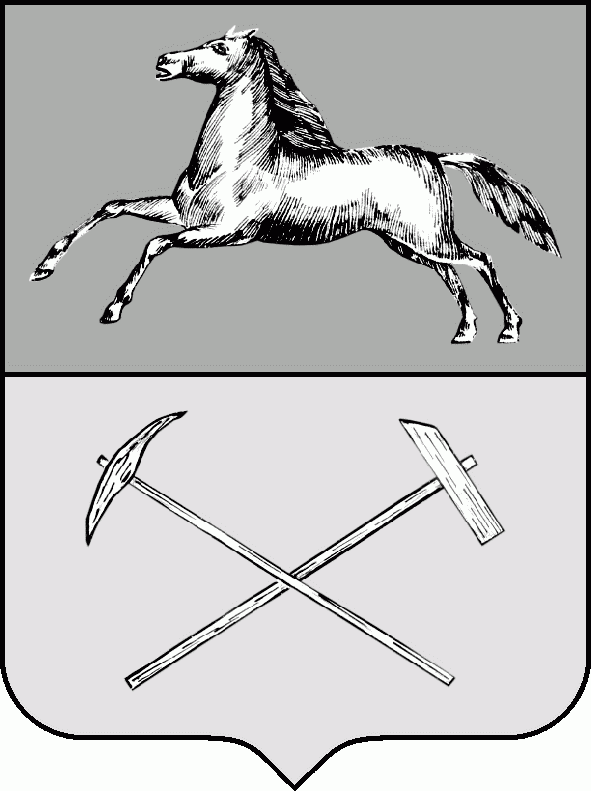 РОССИЙСКАЯ ФЕДЕРАЦИЯКемеровская область - КузбассПрокопьевский городской округПРОКОПЬЕВСКИЙ ГОРОДСКОЙ СОВЕТ НАРОДНЫХ ДЕПУТАТОВ6-го созыва(двадцать третья сессия)Решение №  170от    24. 04. 2020принято Прокопьевским городскимСоветом народных депутатов24.04.2020  Руководствуясь главой 26.3  Налогового кодекса Российской Федерации, Уставом муниципального образования «Прокопьевский городской округ»,              Прокопьевский городской Совет народных депутатовРешил:            1. Внести в  решение Прокопьевского городского Советы народных депутатов от 10.04.2020 №162  «Об установлении ставки единого налога на вмененный доход  для отдельных видов деятельности на территории муниципального образования «Прокопьевский городской округ Кемеровской области – Кузбасса» следующие изменения:           1.1 Пункт  1 изложить в новой редакции:«1.Установить с 01.01.2020 по 31.12.2020  ставку единого налога на вмененный доход в размере 7,5 процентов для налогоплательщиков – организаций и индивидуальных предпринимателей, основным видом деятельности которых в соответствии со сведениями, содержащимися  в Едином государственном реестре юридических лиц, Едином государственном реестре индивидуальных предпринимателей по состоянию на 01.04.2020, является один из следующих видов экономической деятельности:   В случае привлечения плательщика единого налога на вмененный доход  
к административной ответственности за нарушение законодательства в области обеспечения санитарно-эпидемиологического благополучия населения в период действия режима повышенной готовности на территории Кемеровской области-Кузбасса применяется ставка единого налога на вмененный налог, установленная пунктом 1 статьи 346.31 Налогового кодекса Российской Федерации.».          2. Настоящее    решение     подлежит    опубликованию в газете   «Шахтерскаяправда», вступает в силу после официального опубликования и распространяется на правоотношения, возникшие с 01.01.2020.       3. Контроль за исполнением настоящего решения возложить на комитеты Прокопьевского городского Совета народных депутатов: по вопросам бюджета, налоговой политики и финансов (А. П.  Булгак); по вопросам предпринимательства, жилищно-коммунального хозяйства и имущественных отношений                             (М. Т. Хуснулина). Председатель Прокопьевскогогородского Совета  народных депутатов				                Н. А. Бурдина            Глава города Прокопьевска							                  А. Б. Мамаев « 24 »   апреля  2020 (дата подписания)О внесении изменений в решение Прокопьевского городского Совета народных депутатов от 10.04.2020 
№ 162 «Об установлении ставки единого налога на вмененный доход  для отдельных видов деятельности на территории муниципального образования «Прокопьевский городской округ Кемеровской области – Кузбасса»№ п/пВид экономической деятельностиКод по Общероссийскому классификатору видов экономической деятельности  ОК 029-20141.Деятельность прочего сухопутного пассажирского транспорта49.32.Деятельность автомобильного грузового транспорта и услуги по перевозкам49,43.Деятельность по предоставлению мест для временного проживания554.Деятельность по предоставлению продуктов питания и напитков565.Предоставление услуг по дневному уходу за детьми88.916.Деятельность в области спорта, отдыха и развлечений 937.Ремонт компьютеров,предметов личного потребления и хозяйственно-бытового назначения958.Стирка и химическая чистка текстильных и меховых изделий96.019.Предоставление услуг парикмахерскими и салонами красоты96.0210.Деятельность физкультурно-оздоровительная96.04